Цель :  Формировать у детей дошкольного возраста чувство патриотизма, гордости и уважения за Российскую армию.Задачи:Систематизировать, расширять и обобщать знания о Российской Армии, родах войск, военной техники. Развивать интерес детей к истории родного Отечества, к истории формирования и становления Российской армии от Древней Руси до современности.Активно привлекать семью к патриотическому воспитанию своих детей.Подготовка  к утреннику «День защитника Отечества»Познавательное  развитие  НОД: «Наша Армия Родная».Рассматривание энциклопедии .Беседа с папами о службе в армии. Оформление стенгазеты «23 февраля».Беседы: Военно-морской флот, Четвероногие бойцы, Армия в мирное время. История праздника – 23 февраля. Рассматривание Иллюстраций о Российской армии (рангах, знаках отличия, звания, родах войск) и другую военную тематику, военных собак.Чтение художественной литературыНОД:А. Митяев «Почему армия родная?»Л.Кассиль «Твои защитники», Е.Воробьёва «Последний выстрел», «Спасибо тебе, «Трезор».",  А. Маркуша "Я – солдат и ты – солдат", А.Беляев "Хочу быть военным моряком", Н. Никольский "Что умеют танкисты", В.Козлов "Пашкин самолет". Чтение стихотворений про 23февраля Выставка книг в книжном уголке на тему: «От богатырей до защитников наших дней»СоциализацияДидактические игры «Что нужно моряку, пограничнику, летчику» (подбери картинку),«Чья военная форма?», «Морской бой».« Кому какой головной убор принадлежит?»МузыкаПрослушивание песен:«Папа может», «Будем в армии служить», «Бескозырка белая»Художественное творчество С  помощью  презентации  дети  познакомились с  боевой  техникой.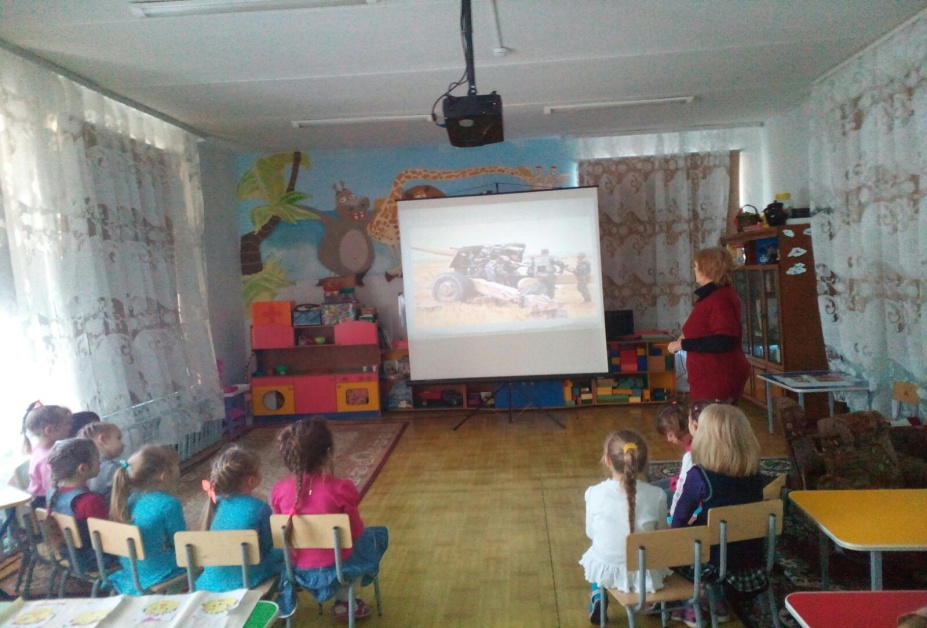 Родами  войск  российской  армии.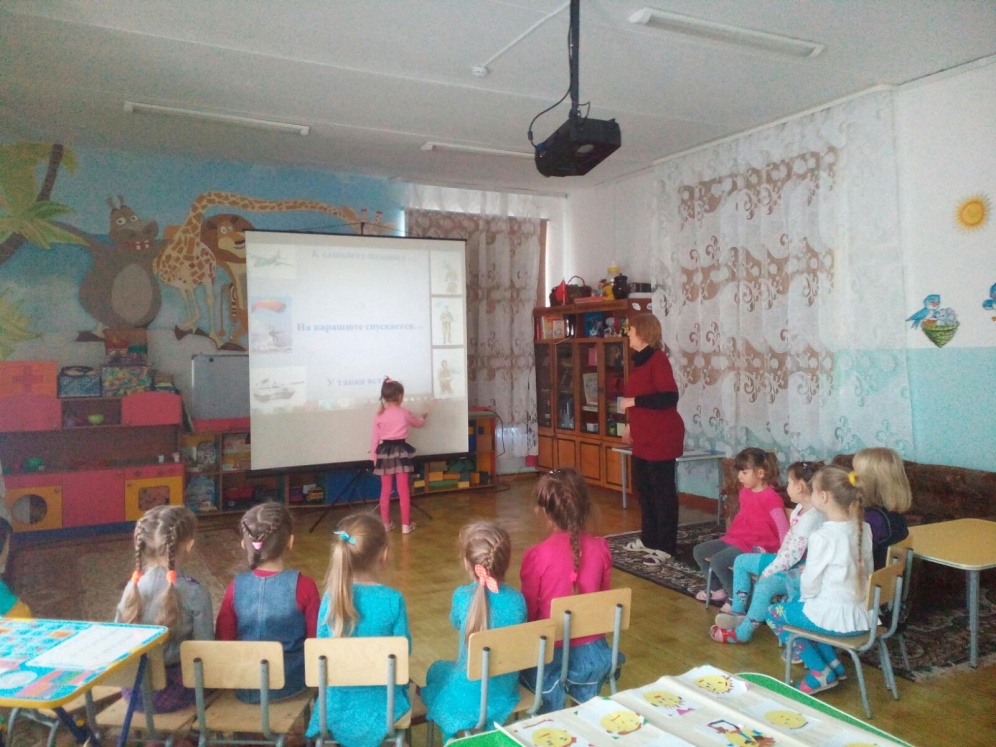  Познакомились с участником чеченской  войны Рукиным Е.И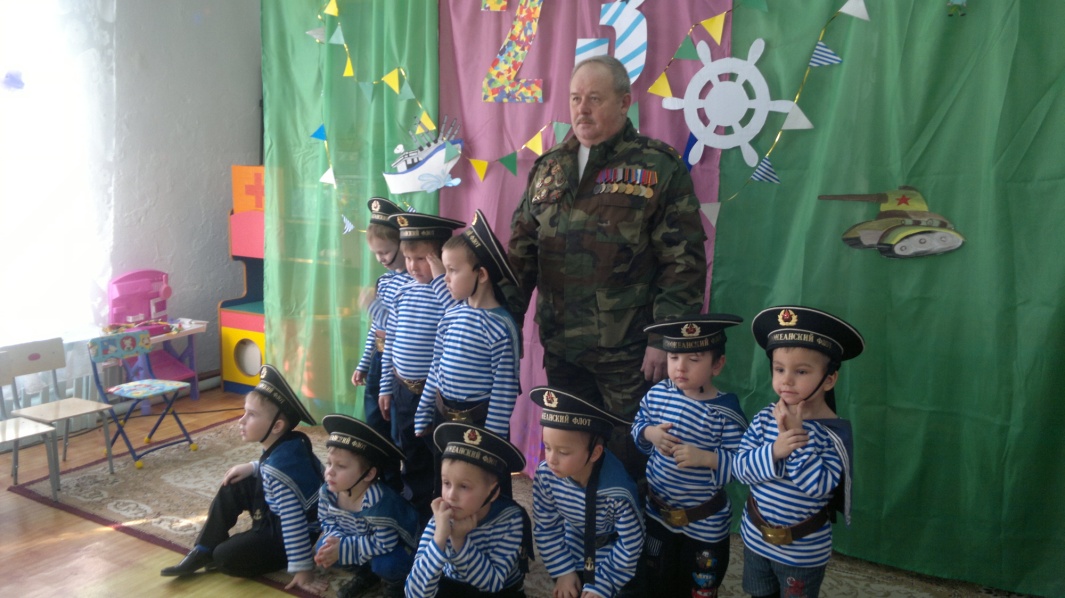 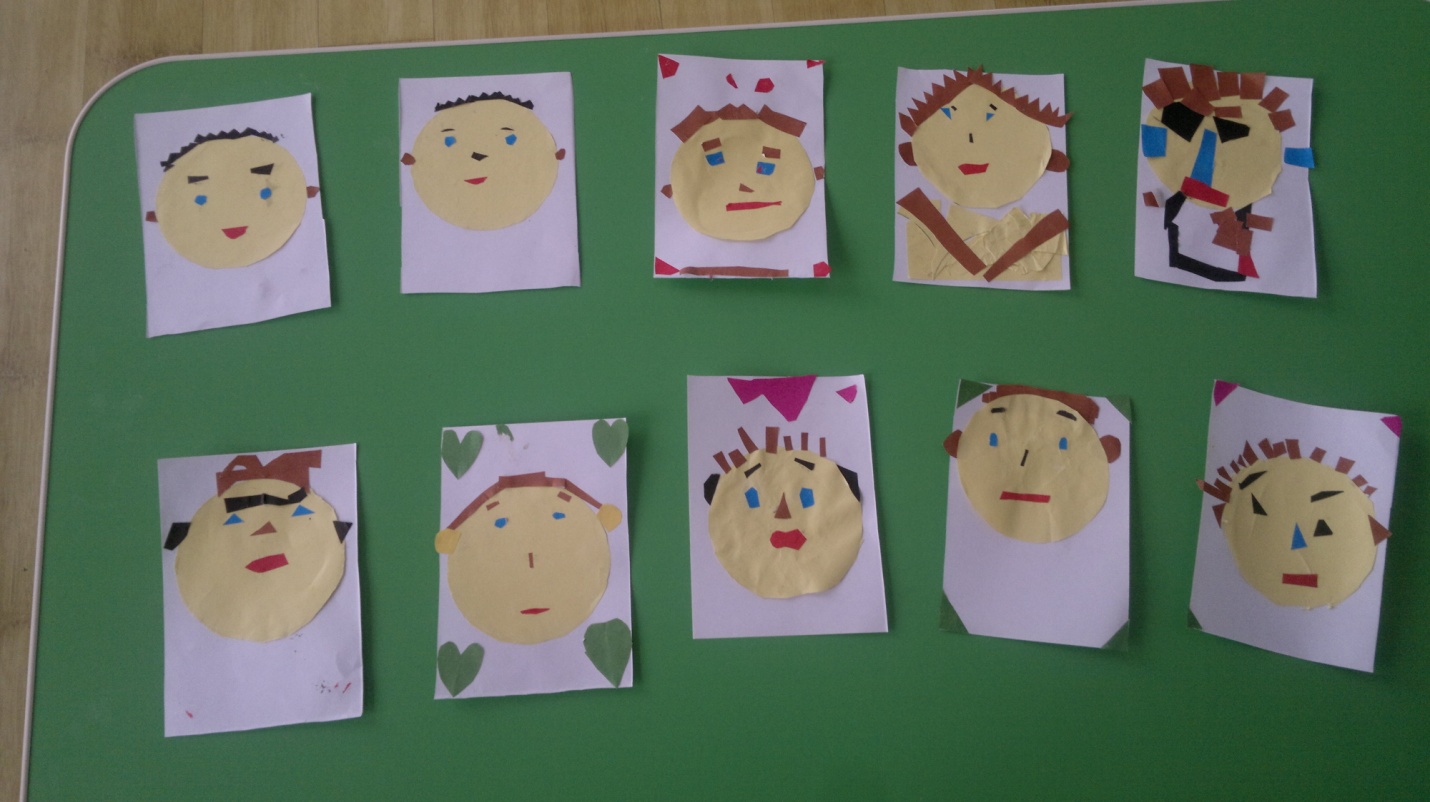 Были организованы тематические выставки руками  детей  «Мой  папа»,«Боевая  техника», 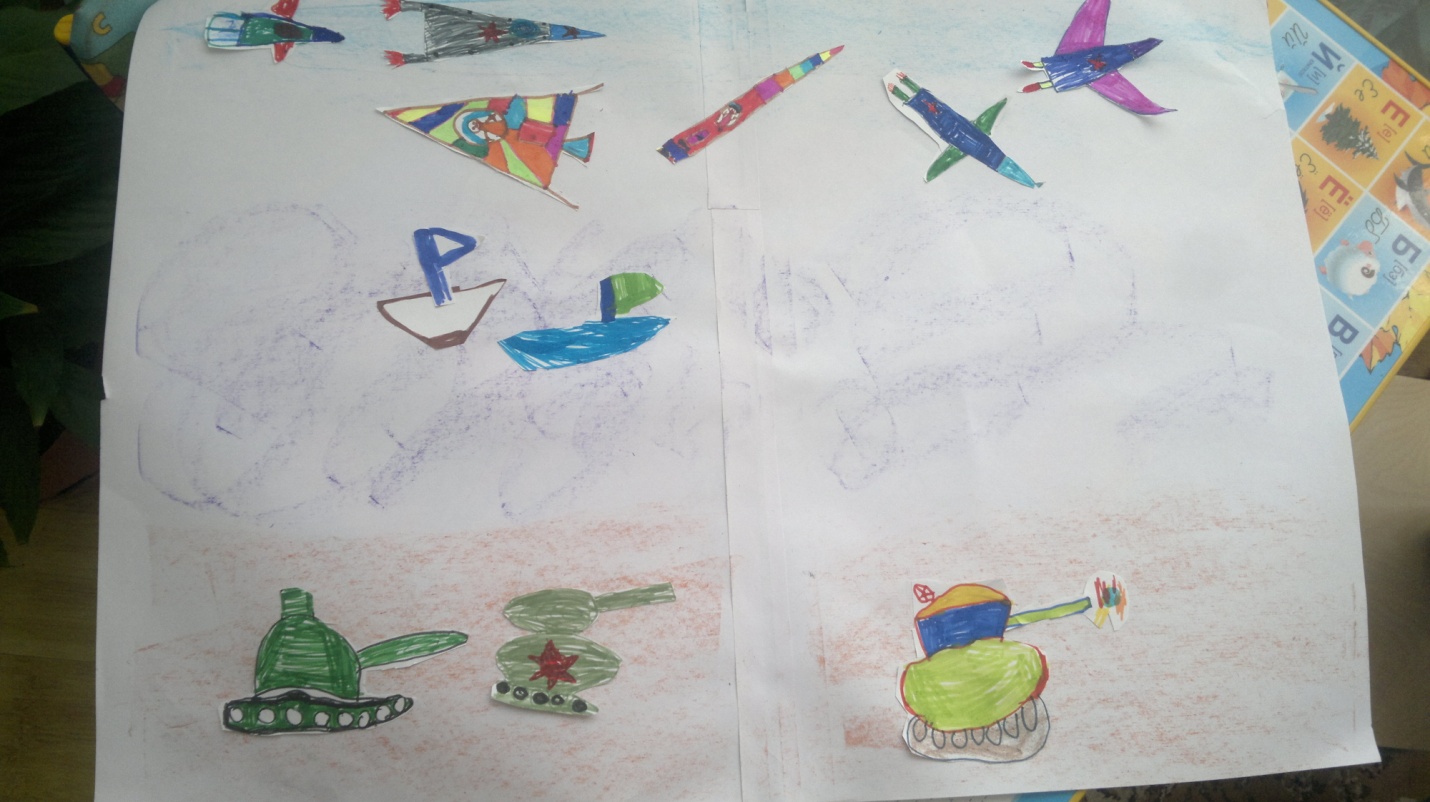 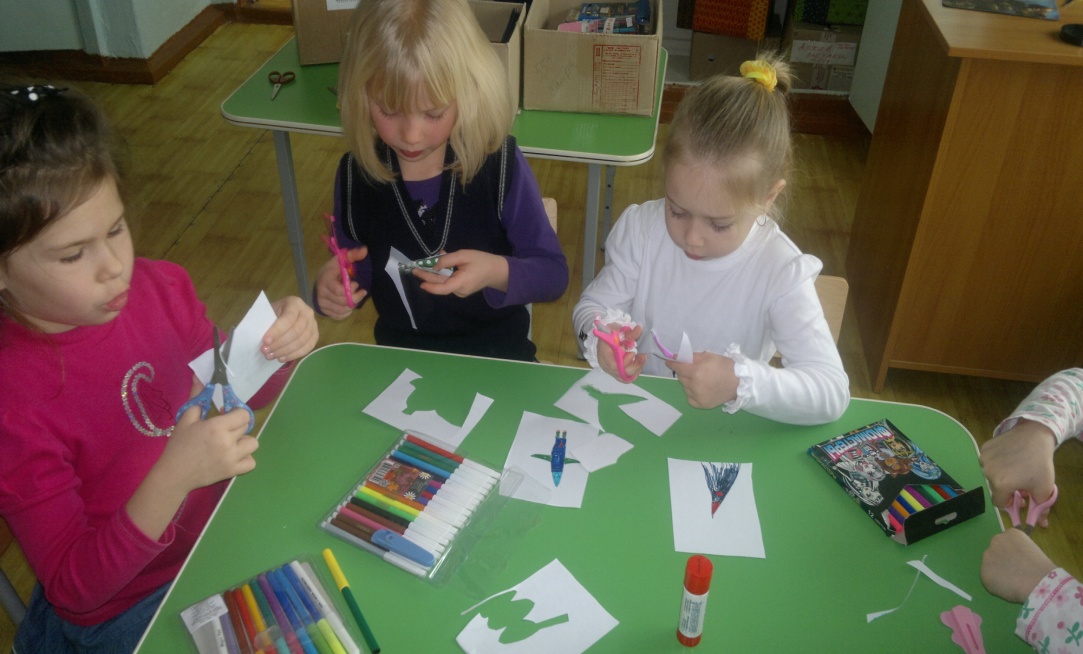 Приготовили  подарки  папам  и  дедушкам  своими  руками.Вместе  с  родителями  выпустили  газету « Боевая  вахта»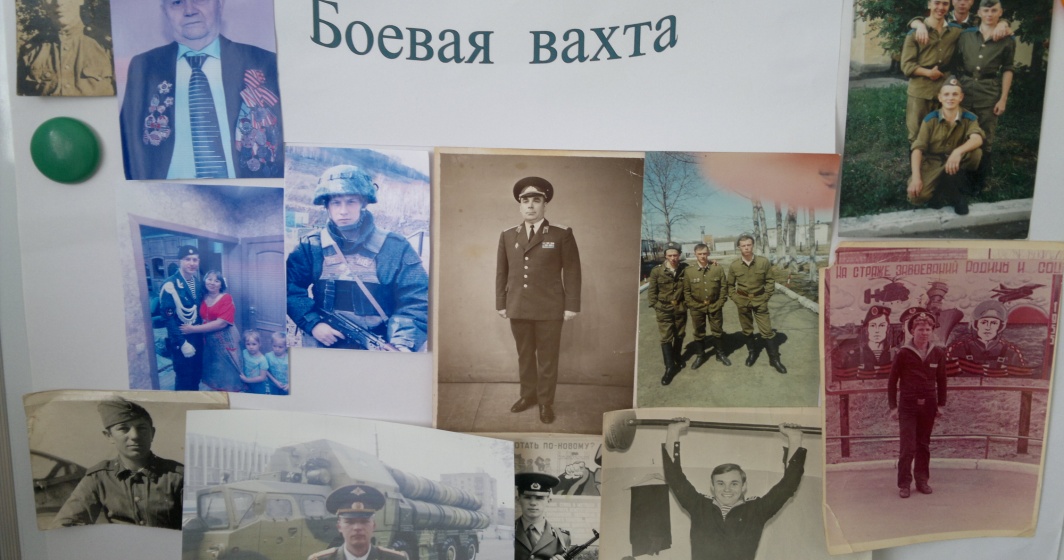 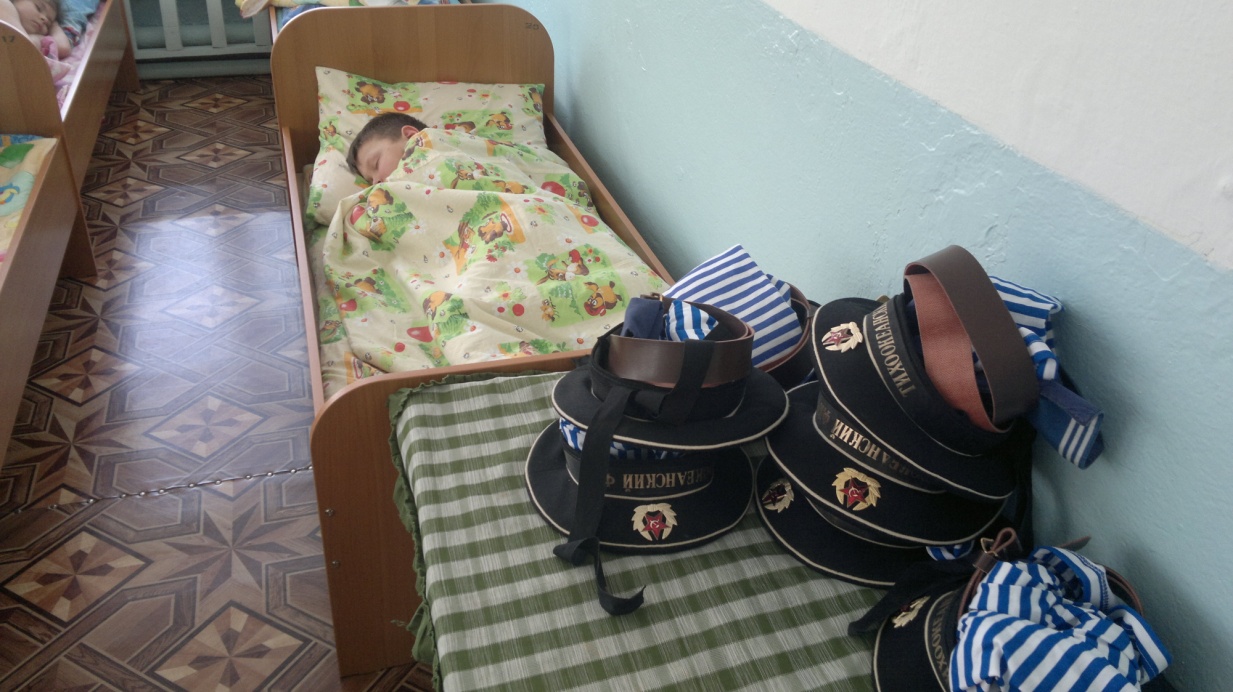 С  помощью  родителей подготовили  костюмы  для  танца  «Яблочко».Сценарий утренника «День защитника Отечества»В зал входят дети под музыку: Марш десятый батальон.Под музыку, дети входят в зал выстраиваются полукругом.Вед: Сегодня мы собрались в этом зале, чтобы поздравить всех мужчин с Днем защитника Отечества! Защитники есть в каждой семье: папы, дедушки, братья. Я предлагаю поприветствовать их.Поздравляем и наших мальчиков, которые вырастут и тоже станут сильными, отважными мужчинами.Ведущий: Друзья!День нашей армии сегодня!Сильней её на свете нет.Привет защитникам народа!Российской армии -Дети: Привет!1. Здравствуй, праздник!Здравствуй, праздник!Праздник мальчиков, дедушек, пап!Всех военных поздравляет,Наш веселый детский сад!2.  Сегодня - праздник всех отцов,Всех сыновей, всех, кто готов,Свой дом и маму защитить,И нас от бед отгородить.3. Папа дома, мамы нетПапе кто подаст обед.Он устал, он хочет есть,Вот за стол бы папе сесть.4. Куклам я еду варила,Папу тоже не забыла,Борщ в кастрюле уж кипит -Папа будет очень сыт.5. Может он в футбол играть,Может книжку мне читать,Может суп мне разогреть,Может мультик посмотреть.6. Может прокатить меня,Вместо быстрого коня.Может рыбу он ловить,7. (вместе) Для меня всегда герой -Самый лучший ПАПА мой!Конкурс «Разбери боеприпасы»Приглашаются  два участника. Нужно рассортировать предметы, сложив кубики в одну корзину, а шары в другую, с завязанными глазами.Танец «Яблочко».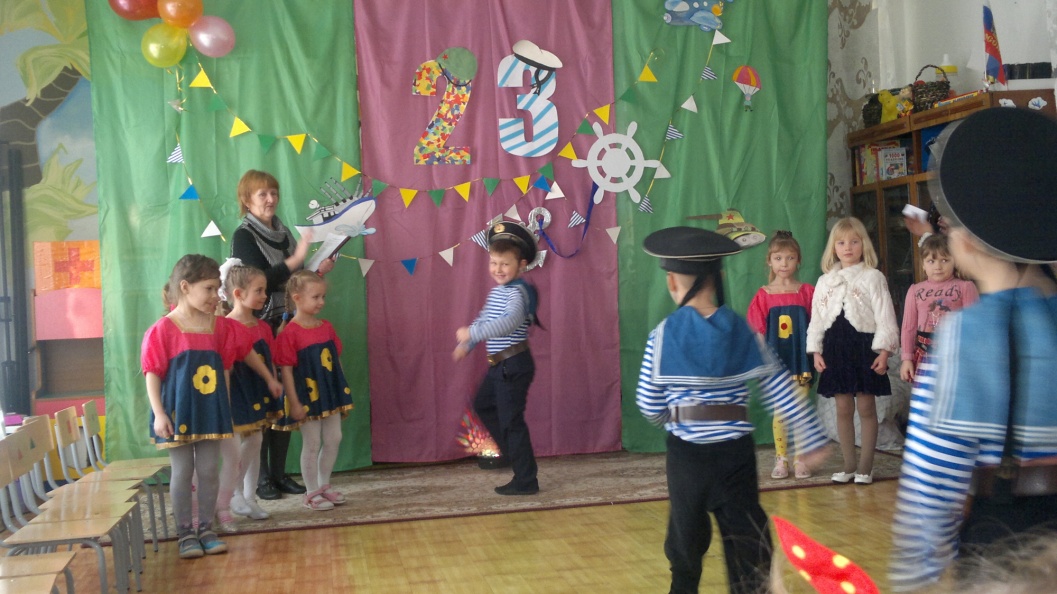 Вед: Мы рады приветствовать Вас на нашем веселом празднике. Конкурс «Разминка»Вед:1. Нас воспитывать любители (родители)2. Папа, мама, брат и я - Вместе нас зовут. (семья)3. Вкусные оладушки Мы едим у. (бабушки)4. Вот семейный наш портрет,Самый старший в центре. (дед)Вед: Раньше рифма помогала,А теперь коварной стала.Ты, дружок, не торопись,На крючок не попадись!1. В ползунки всегда одетСпит в саду с пустышкой  (не дед, а братик)2. Шьют и варят холодцыНам, конечно же, (не отцы, а мамы)3. Чинят крыши, мебель, рамы,На рыбалку ходят. (не мамы, а папы)4. Съел немытый огурец,С двойкой сжег дневник, (не отец, а сын)5. И капризна, и упряма,В детский сад не хочет. (не мама, а дочка)6. В нашем доме шум и гам,Пыль и грязь всегда от. (не мам, а детей)Песня старшая группа«Мы шагаем как солдаты» 	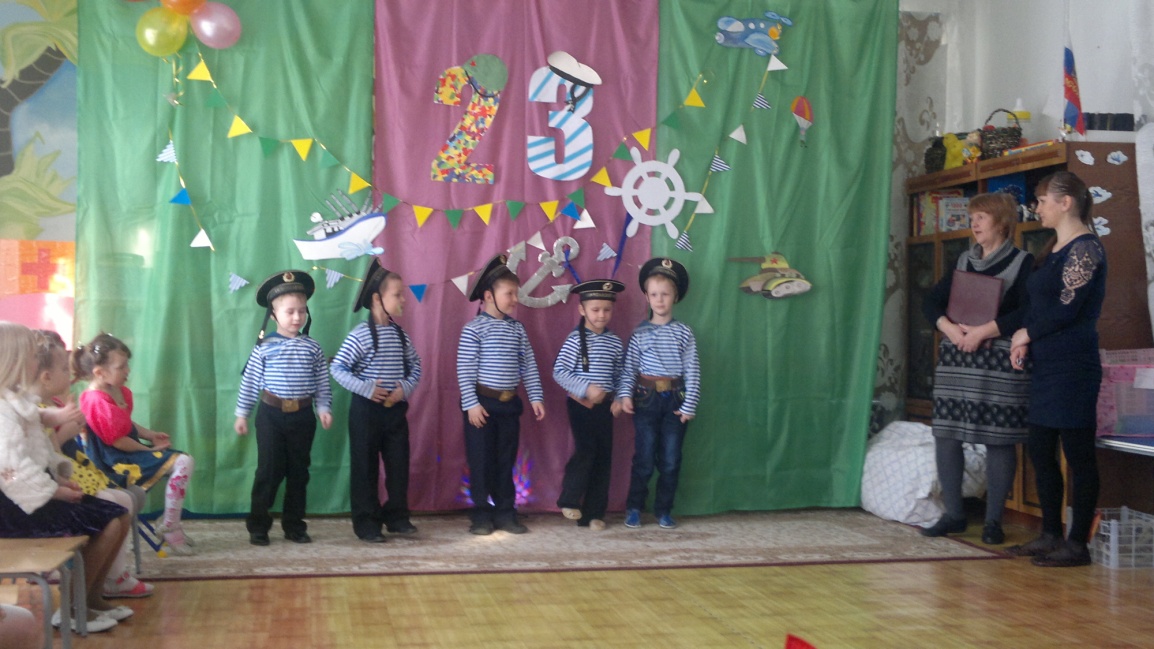 Муз. Д. Трубачев, Сл. Д. Трубачев Игра «Чья ракета попадет в цель»Участвуют три-четыре ребенка. На полу на расстоянии 3—4 м от игроков расставляются кегли, сгруппированные по пять штук. Участники должны по полу прокатить мяч («ракету») и сбить кегли. Побеждает участник, сбивший наибольшее количество кеглей.А сейчас слово нашим малышам.С папой дружно мы живем,Весело играем.А еще всегда вдвоем маме помогаем!Папу обниму, и тихонечко шепну – мой папочка я тебя крепко люблю!Вед: А сейчас, ставьте ушки на макушки, хлопайте погромче, девочки споют частушки, слушайте внимательно.Частушки:1. Папа в кухне прибирался.Перебил он весь сервиз.Как придёт с работы мама – Будет для неё сюрприз!2. Не пойму никак, ребята. Как такое может быть? Печь пирог хотели с папой, А пришлось пожар тушить.3. Обещал на праздник папа Маме новый пылесос.Только что - то перепуталИ в подарок дрель принёс.4. Папа мне стихи читает,Прибаутки, сказки,Все загадки отгадает –Если есть подсказки.5. Может разом сто авосек Папа с рынка приноситьИ, поверьте, даже мамуМожет на руках носить.Все: С двадцать третьим вас поздравить Очень - очень мы хотим!Вы все хлопайте дружнее,Мы старались от души!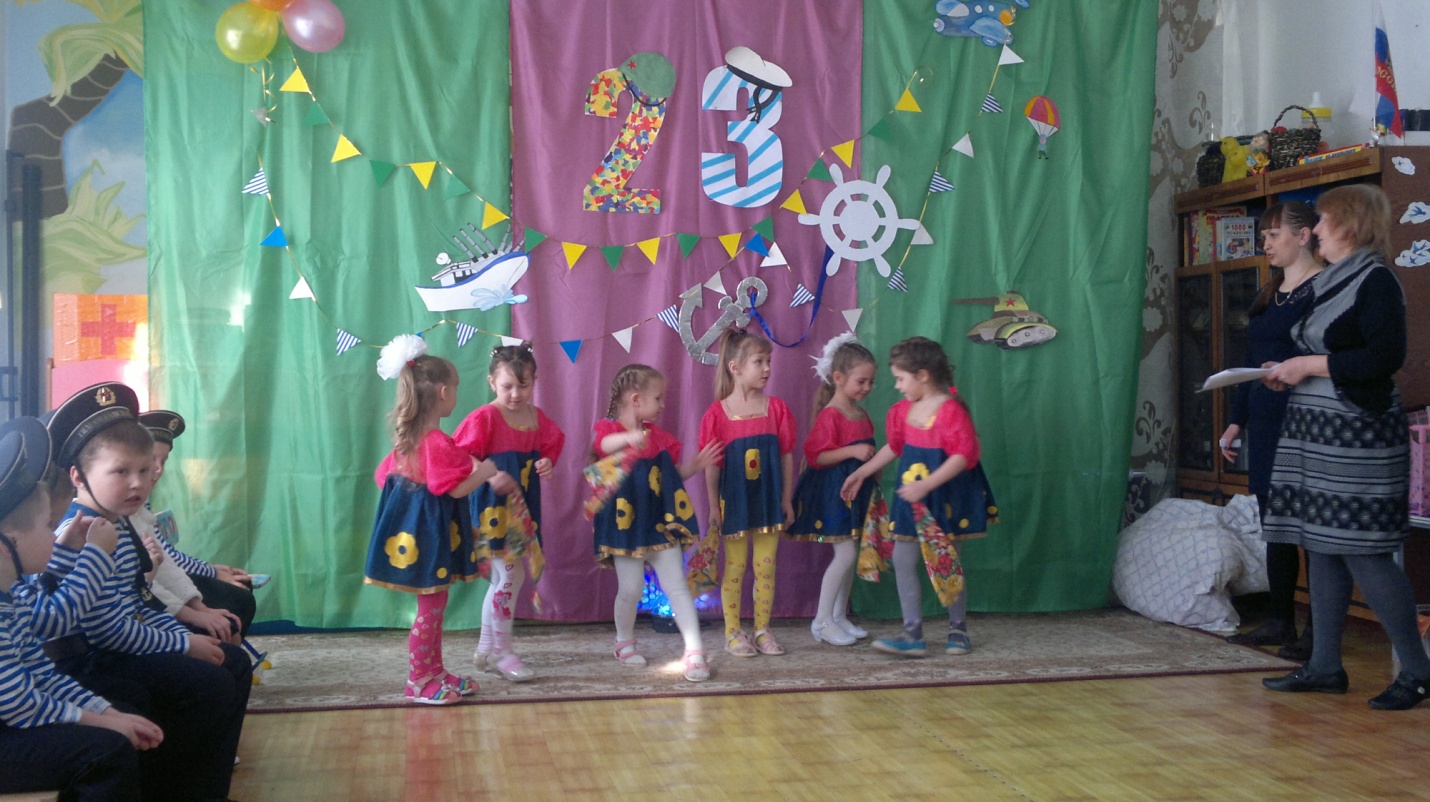 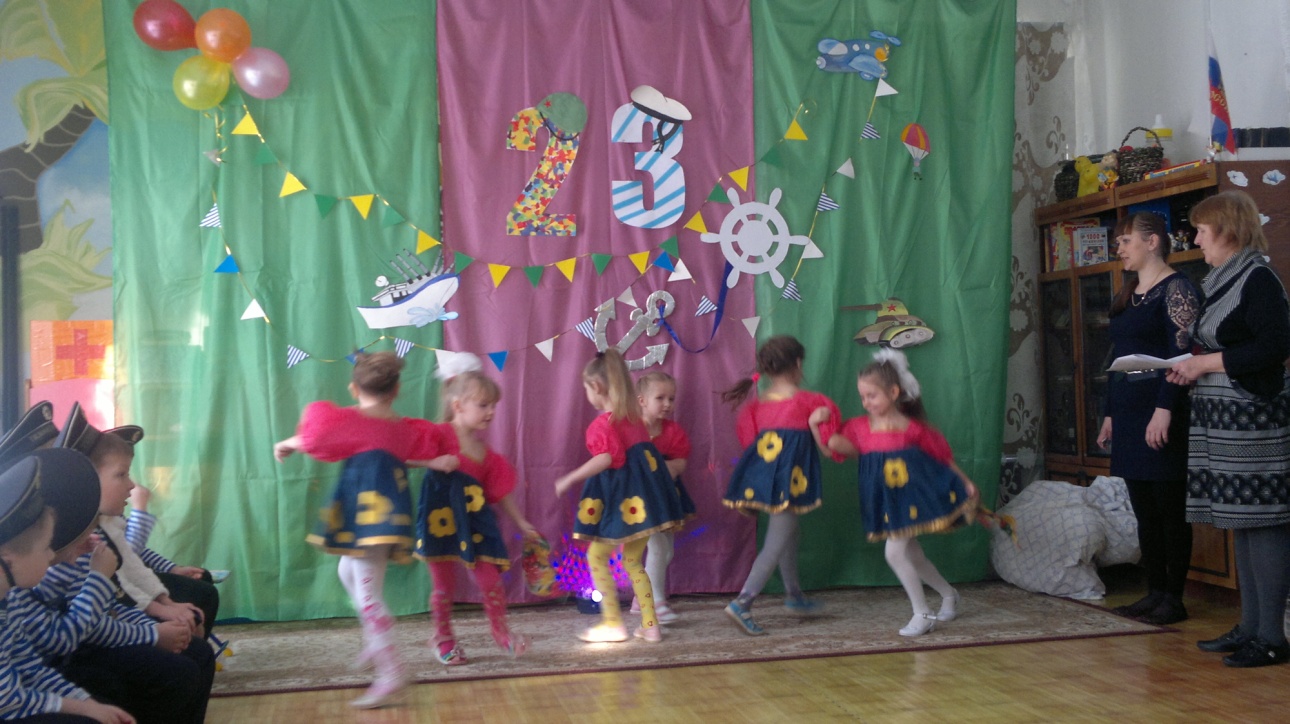  Песня, средняя группа «Песенка про папу»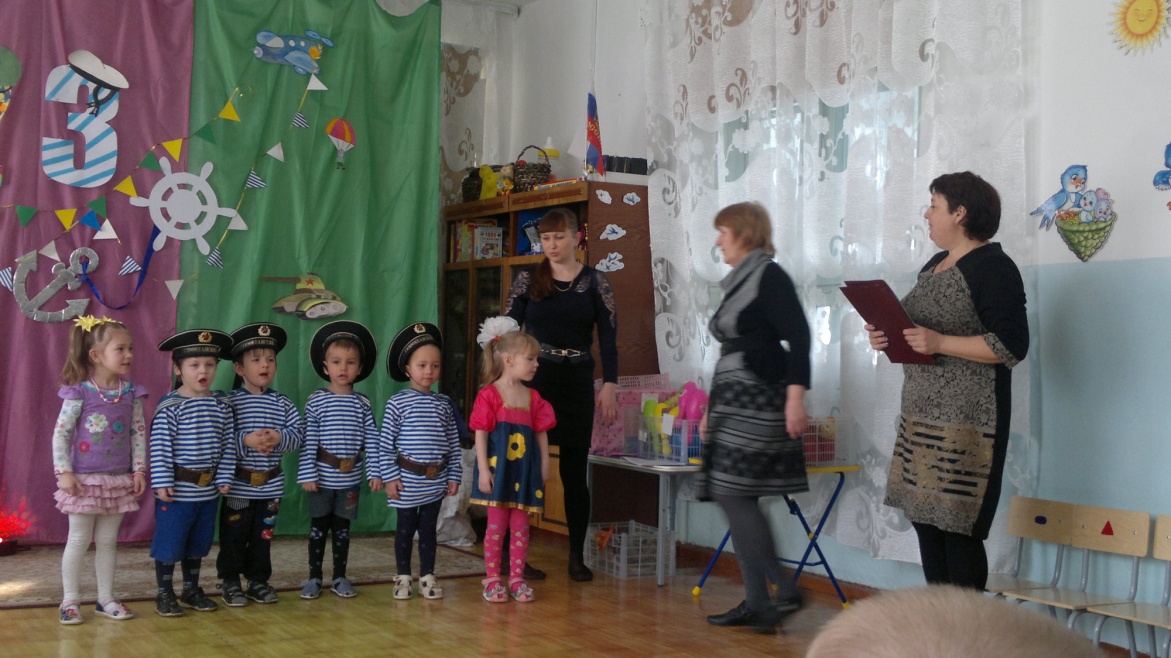 Слова: Танич М.Музыка: Шаинский В.Конкурс « Пограничники» Они охраняют нашу границу и помогают им верные друзья собаки. У нас еще только щенки, и еще нужно учить, и ваша задача, вместе со служебной  собакой, преодолеть препятствия и привести в штаб нарушителя границы (преодолеть препятствия – между кубами полезть под воротики с маленьой игрушечной собакой а веревке)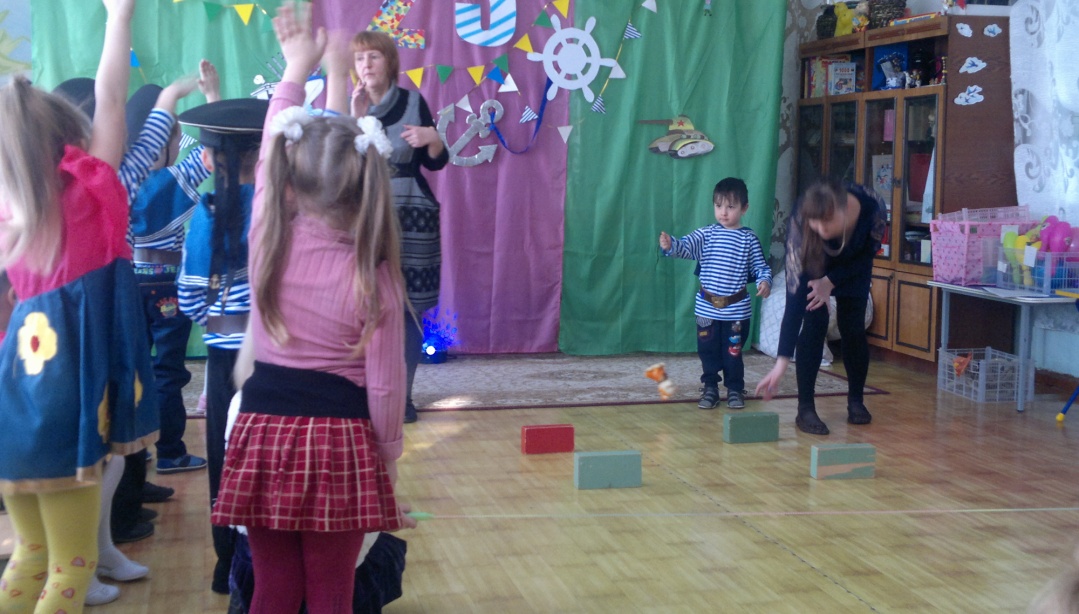 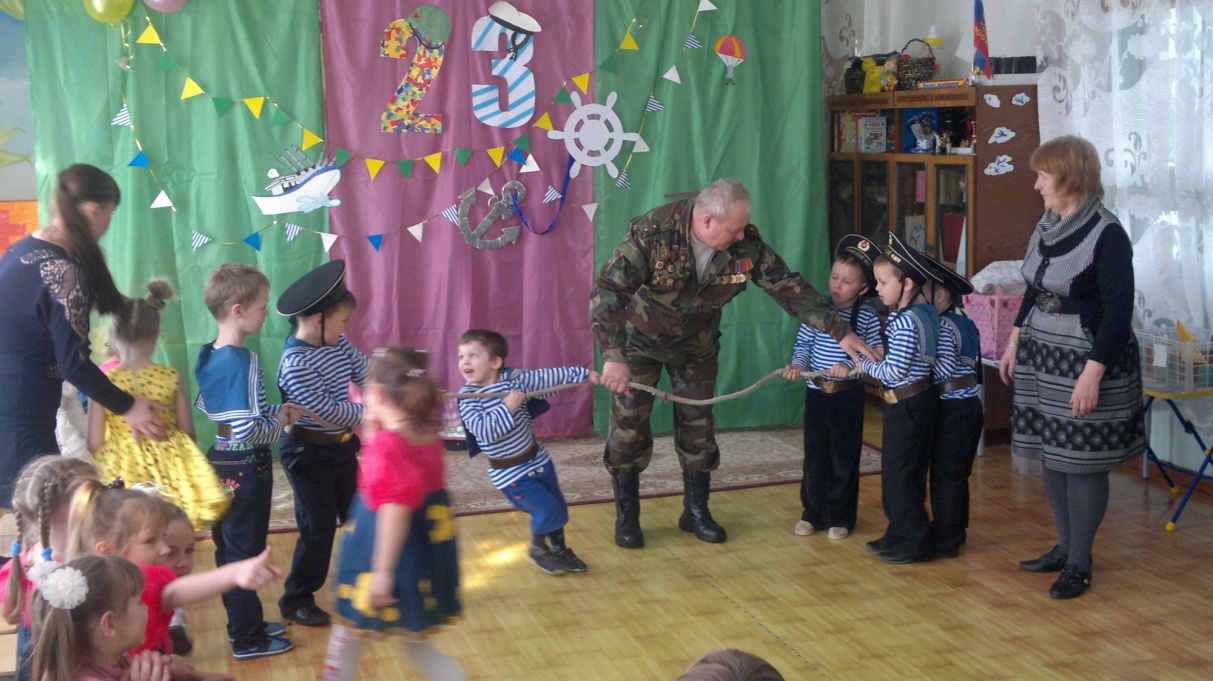 Вед: Вот и закончился наш праздник!Вед: Вот пролетел веселья час, мы рады были видеть вас!И ждём теперь не раз в году, а каждый праздник будьте тут!Не хочется прощаться, но надо расставаться!До свидания, до новых встреч!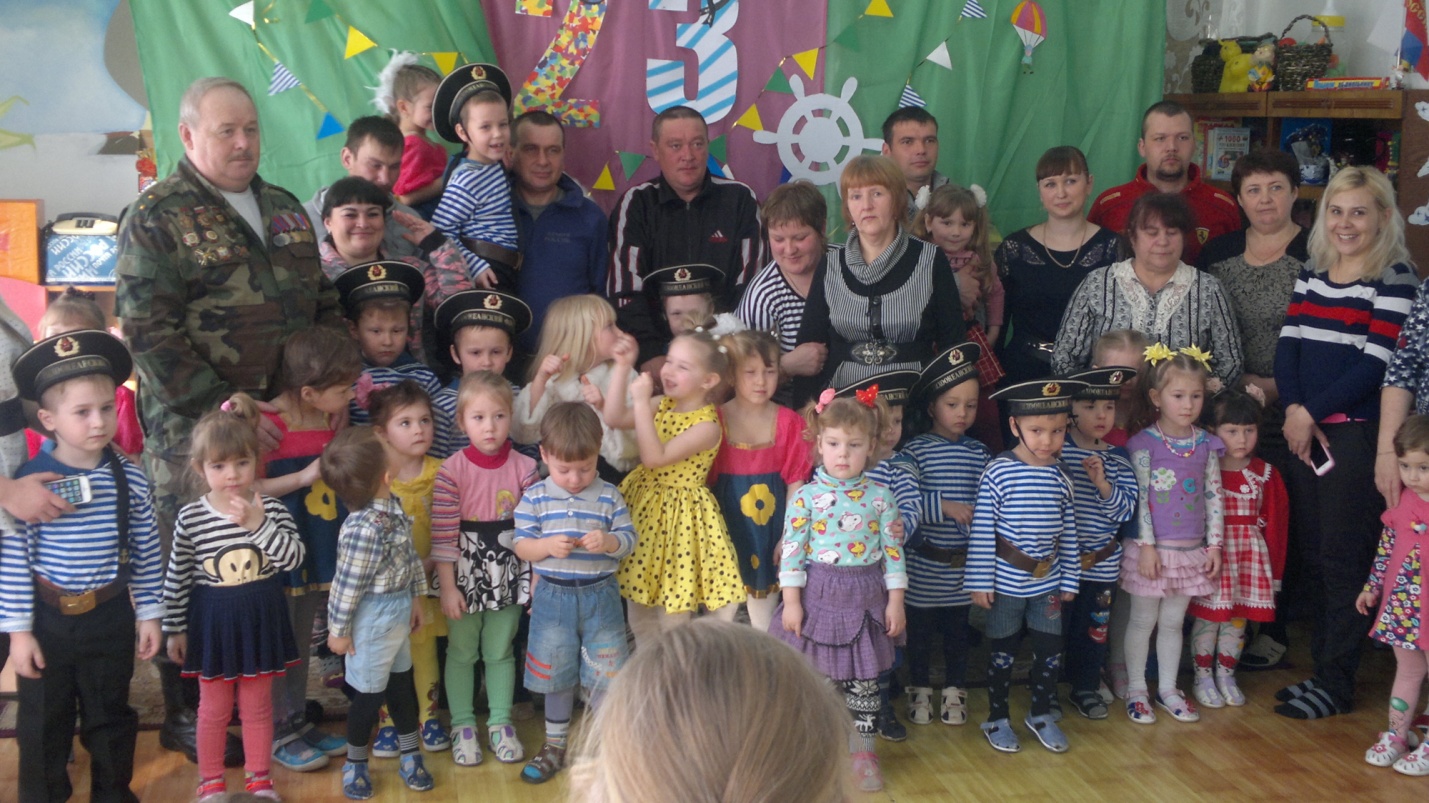 НОД: «Праздничные открытки для пап и дедушек».Лепка фигуры «Солдат»Аппликация «Военный корабль» изготовление бескозырки НОД: «Портрет моего папы(дедушки)».Раскрашивание военных кораблей. «Четвероногий солдат».